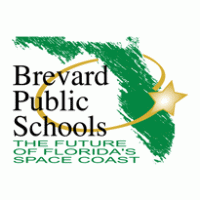 2020-2021 Brevard County Public Title I Schools2020-2021 Brevard County Public Title I Schools2020-2021 Brevard County Public Title I Schools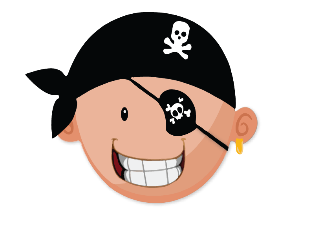 5th Grade Palm Bay Elementary School-Family Compact for Learning Palm Bay Elementary School-Family Compact for Learning Palm Bay Elementary School-Family Compact for Learning5th GradeDistrict and School-based Title I Family Engagement Programs in Brevard County will strive to BUILD RELATIONSHIPS                   in order to create real family engagement for every child, every family, every teacher, every day.District and School-based Title I Family Engagement Programs in Brevard County will strive to BUILD RELATIONSHIPS                   in order to create real family engagement for every child, every family, every teacher, every day.District and School-based Title I Family Engagement Programs in Brevard County will strive to BUILD RELATIONSHIPS                   in order to create real family engagement for every child, every family, every teacher, every day.5th GradeThis document was jointly developed by the families, students and staff of Palm Bay Elementary School.  This agreement explains how families and teachers will work together to make sure all students reach grade-level standards.  Meetings are held each year to review this Compact and make changes based on student needs.This document was jointly developed by the families, students and staff of Palm Bay Elementary School.  This agreement explains how families and teachers will work together to make sure all students reach grade-level standards.  Meetings are held each year to review this Compact and make changes based on student needs.This document was jointly developed by the families, students and staff of Palm Bay Elementary School.  This agreement explains how families and teachers will work together to make sure all students reach grade-level standards.  Meetings are held each year to review this Compact and make changes based on student needs.This document was jointly developed by the families, students and staff of Palm Bay Elementary School.  This agreement explains how families and teachers will work together to make sure all students reach grade-level standards.  Meetings are held each year to review this Compact and make changes based on student needs.This document was jointly developed by the families, students and staff of Palm Bay Elementary School.  This agreement explains how families and teachers will work together to make sure all students reach grade-level standards.  Meetings are held each year to review this Compact and make changes based on student needs.School academic goal(s) and/or focus area(s)Our goal is to continue to see growth in our students. To accomplish this goal our teachers and staff will focus on delivering standard-aligned lessons. Our goal is to continue to see growth in our students. To accomplish this goal our teachers and staff will focus on delivering standard-aligned lessons. Our goal is to continue to see growth in our students. To accomplish this goal our teachers and staff will focus on delivering standard-aligned lessons. Our goal is to continue to see growth in our students. To accomplish this goal our teachers and staff will focus on delivering standard-aligned lessons. Working together for success: In the classroomEncourage your child to be participate and focus on assignments in the classroom, ask for help when needed and to always do their best.Encourage your child to be participate and focus on assignments in the classroom, ask for help when needed and to always do their best.Encourage your child to be participate and focus on assignments in the classroom, ask for help when needed and to always do their best.Encourage your child to be participate and focus on assignments in the classroom, ask for help when needed and to always do their best.Working together for success: At homeFamilies may support learning at home by ensuring the student has completed their homework and practices multiplication facts. Encourage a healthy routine of eating healthy, exercise and getting at least 8 hours of sleep. Families may support learning at home by ensuring the student has completed their homework and practices multiplication facts. Encourage a healthy routine of eating healthy, exercise and getting at least 8 hours of sleep. Families may support learning at home by ensuring the student has completed their homework and practices multiplication facts. Encourage a healthy routine of eating healthy, exercise and getting at least 8 hours of sleep. Families may support learning at home by ensuring the student has completed their homework and practices multiplication facts. Encourage a healthy routine of eating healthy, exercise and getting at least 8 hours of sleep. Working together for success: Student responsibility It is the student’s responsibility to write daily in their planner sand bring home their AVID binders. The binder contains goal sheets they will share with the family.It is the student’s responsibility to write daily in their planner sand bring home their AVID binders. The binder contains goal sheets they will share with the family.It is the student’s responsibility to write daily in their planner sand bring home their AVID binders. The binder contains goal sheets they will share with the family.It is the student’s responsibility to write daily in their planner sand bring home their AVID binders. The binder contains goal sheets they will share with the family.Communication:Staying informed There are several ways teachers will communicate with families in fifth grade. Families may access FOCUS for grades and announcements. They may contact the teachers directly through e-mail and text messages.There are several ways teachers will communicate with families in fifth grade. Families may access FOCUS for grades and announcements. They may contact the teachers directly through e-mail and text messages.There are several ways teachers will communicate with families in fifth grade. Families may access FOCUS for grades and announcements. They may contact the teachers directly through e-mail and text messages.There are several ways teachers will communicate with families in fifth grade. Families may access FOCUS for grades and announcements. They may contact the teachers directly through e-mail and text messages.Building PartnershipsFamilies are encouraged to volunteer in the classroom or at school. Attend Open House, Academic Parent Teacher Team meetings and other Title I nights. Families are encouraged to volunteer in the classroom or at school. Attend Open House, Academic Parent Teacher Team meetings and other Title I nights. Families are encouraged to volunteer in the classroom or at school. Attend Open House, Academic Parent Teacher Team meetings and other Title I nights. Families are encouraged to volunteer in the classroom or at school. Attend Open House, Academic Parent Teacher Team meetings and other Title I nights. Visit https://www.brevardschools.org/ for important informationPARENT PORTAL:  https://tinyurl.com/BrevardFEFLORIDA STANDARDS:  https://flstandards.orgParent access to FOCUS: https://brevardk12.focusschoolsoftware.com/focus/?skipSAML=trueLaunchPad: https://launchpad.classlink.com/brevardStudents can access many applications used for in-class and at-home learning such as i-Ready, Stemscopes and Studies Weekly, along with the student access to Focus.Visit https://www.brevardschools.org/ for important informationPARENT PORTAL:  https://tinyurl.com/BrevardFEFLORIDA STANDARDS:  https://flstandards.orgParent access to FOCUS: https://brevardk12.focusschoolsoftware.com/focus/?skipSAML=trueLaunchPad: https://launchpad.classlink.com/brevardStudents can access many applications used for in-class and at-home learning such as i-Ready, Stemscopes and Studies Weekly, along with the student access to Focus.https://www.brevardschools.org/PalmBayESPlease visit our school’s website for additional information, including curriculum and instruction; test dates; staff contact information; Title 1 resources; and other important dates.If you do not have access to our website                              please visit the front office for printed information or call the front office at   321-723-1055         Signatures: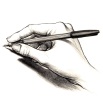 Parent ____________________Student ___________________Teacher ___________________This compact was discussed on____________________.Signatures:Parent ____________________Student ___________________Teacher ___________________This compact was discussed on____________________.